O nas – tekst łatwy do czytaniaWitamy w Przedszkolu nr 427 „Kraina Radości” w Warszawie.To jest logo Przedszkola.Logo to graficzny (obrazkowy) symbol przedszkola.O przedszkolu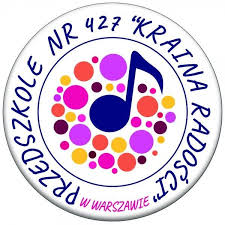 Przedszkole znajduje się przy ulicy Radosnej 11 w Warszawie.To jest wejście główne do przedszkola.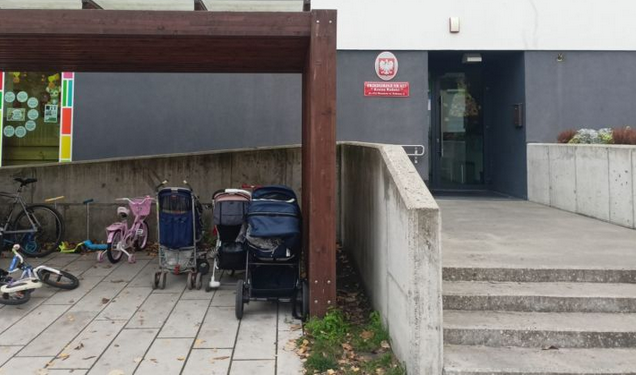 Po wejściu do przedszkola zobaczysz szatnię.W szatni pracownik udzieli Ci informacji.To jest szatnia.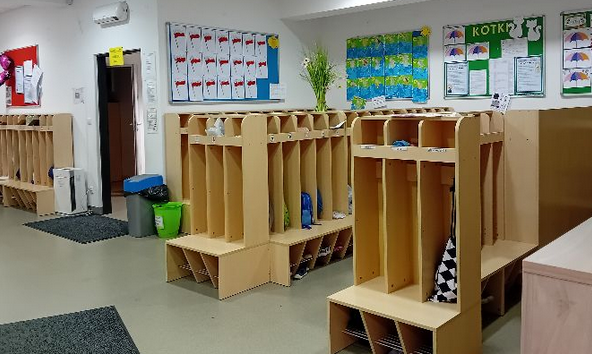 Nasze przedszkole jest przedszkolem publicznym.Przedszkole publiczne to przedszkole, które zapewnia bezpłatne nauczania, wychowanie i opiekę. Przedszkole publiczne realizuje podstawę programową wychowania przedszkolnego.Podstawa programowa to dokument państwowy (rządowy), który mówi o tym, co dziecko powinno umieć, zanim pójdzie do szkoły. Przedszkolem zarządza dyrektor.Dyrektor to osoba kierująca przedszkolem.W przedszkolu jest sekretariat.Sekretariat to miejsce, w którym załatwiane są sprawy biurowe.Sekretariat jest czynny od poniedziałku do piątku od godziny 8:00 do godziny 16:00.Pracownik sekretariatu udzieli ci informacji.Przedszkole zapewnia dzieciom opiekę od godziny 7:00 do godziny 17:00.Do przedszkola chodzą dzieci od 3. do 6. roku życia.W przedszkolu jest 6 grup: Słoneczka, Wiewiórki, Żabki, Kotki, Zuchy i Motylki.Przedszkole zapewnia dzieciom pomoc psychologa, pedagoga i logopedy.Psycholog to osoba zajmująca się procesami psychicznymi ludzi.Pedagog to osoba zajmująca się metodami i celami wychowania i nauczania.Logopeda to osoba zajmująca się nieprawidłowościami mowy i komunikacji.To jest pokój logopedy, pedagoga i psychologa.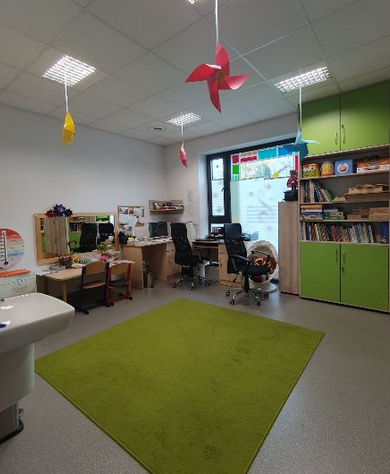 Przedszkole współpracuje z innymi przedszkolami, szkołami, biblioteką publiczną, Centrum Kultury Wilanów oraz Ośrodkiem Pomocy Społecznej.Zadania przedszkolaPrzedszkole zapewnia dzieciom bezpłatne nauczanie, wychowanie i opiekę.Przedszkole przygotowuje dzieci do szkoły.Przedszkole pomaga rodzicom w wychowaniu dzieci.W przedszkolu bawimy się, uczymy i odpoczywamy.Bawimy się klockami, zabawkami.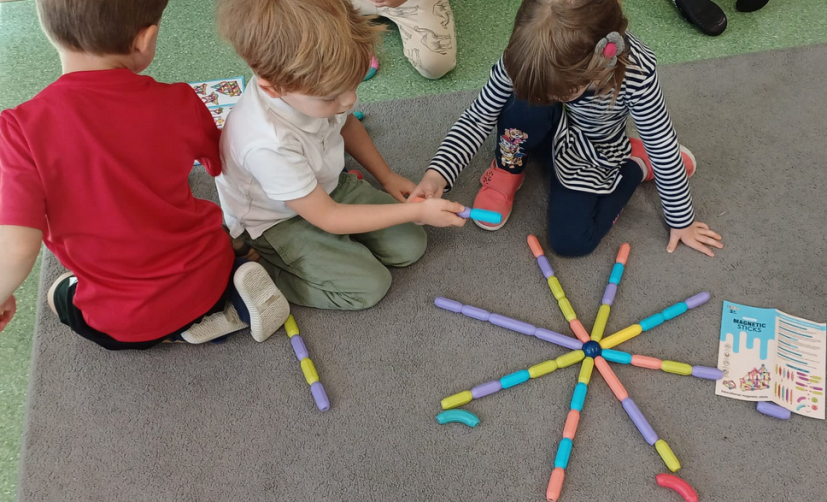 Gramy w gry.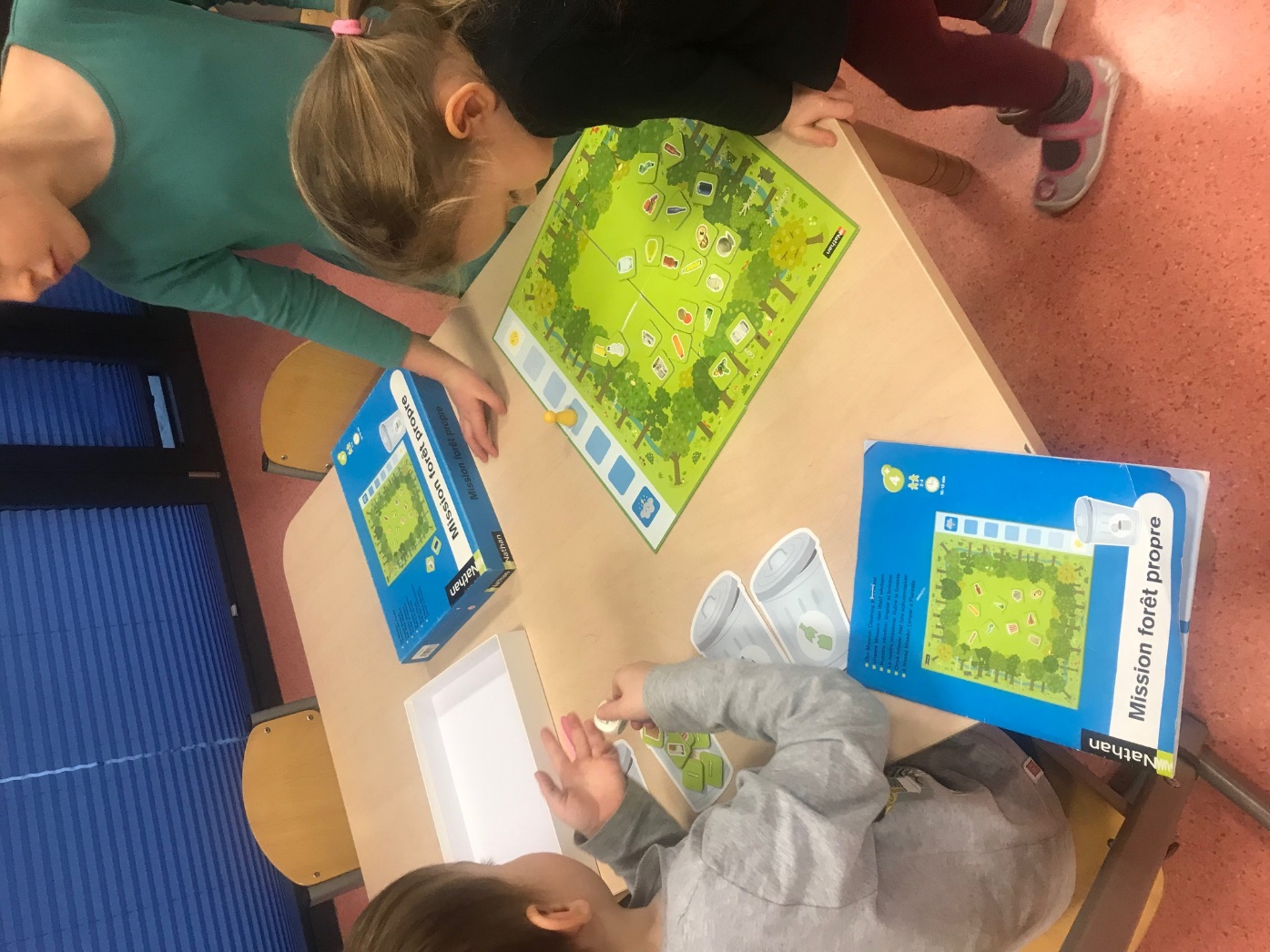 Robimy ćwiczenia w przedszkolu.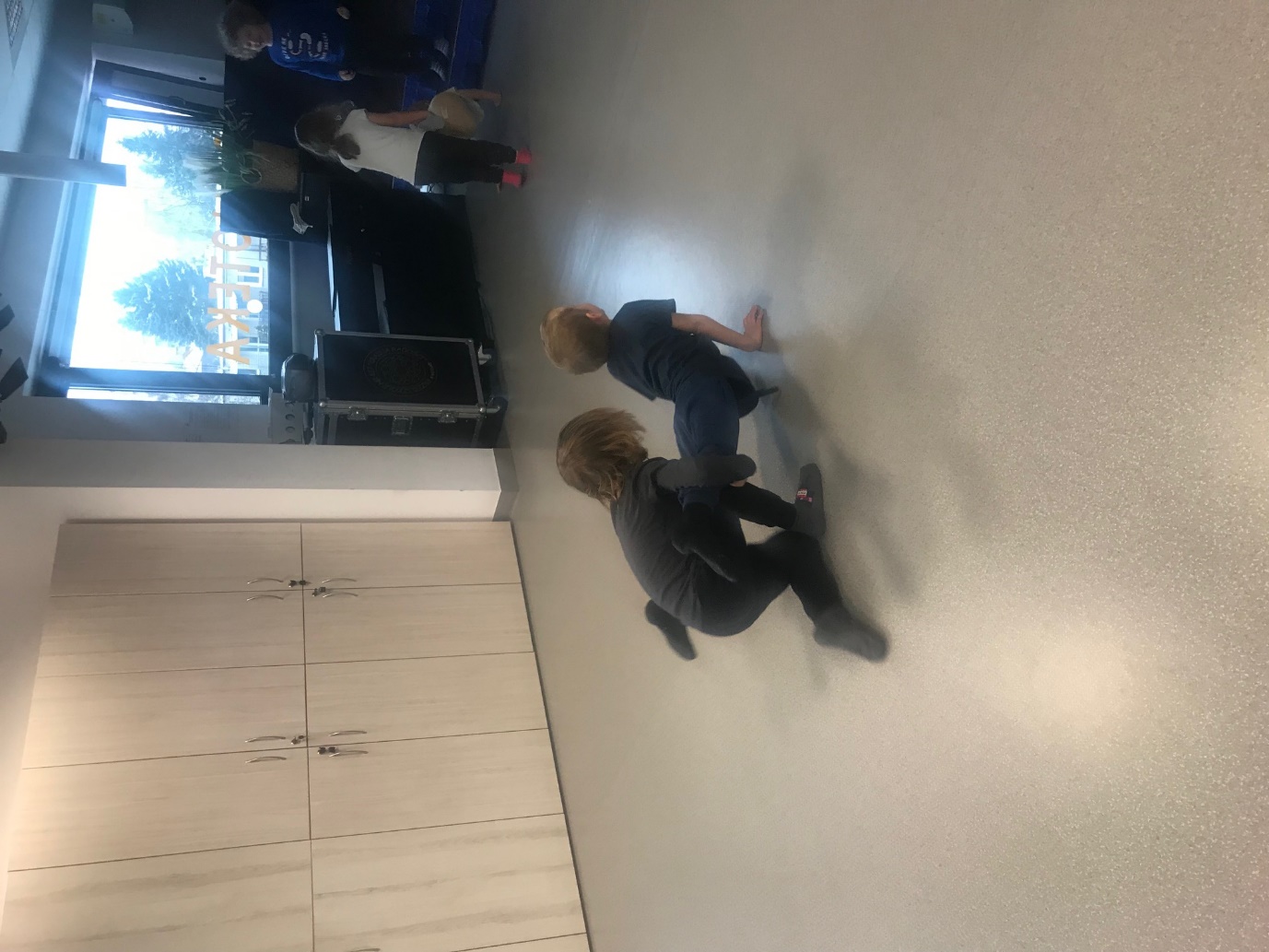 Ćwiczymy na świeżym powietrzu.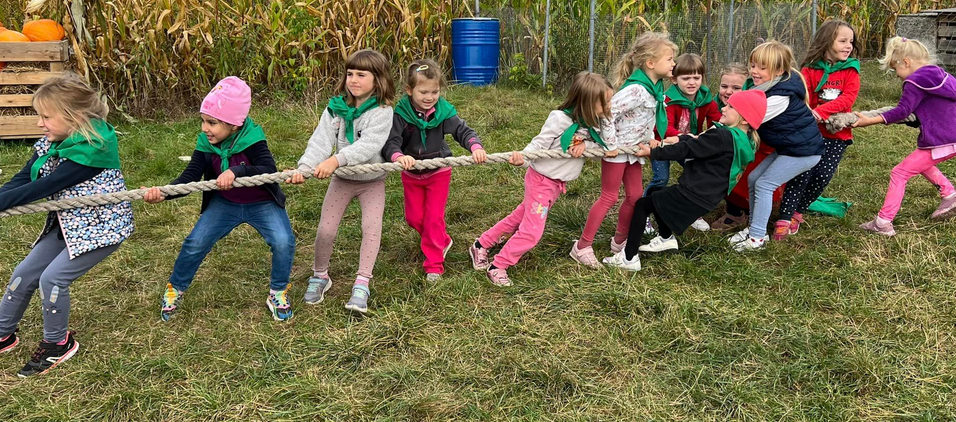 Bawimy się w ogrodzie przedszkolnym.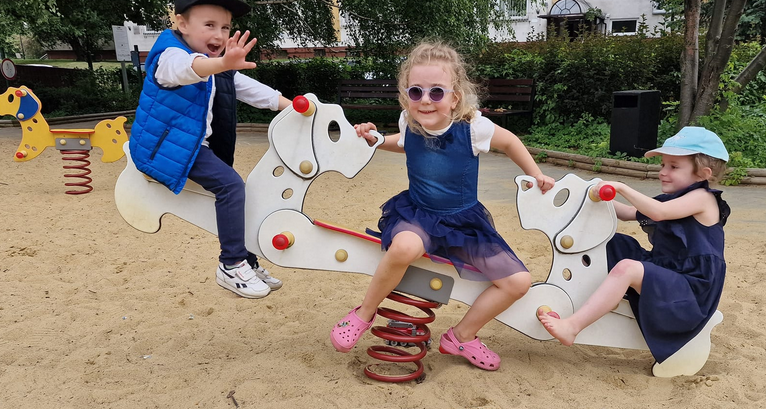 Uczymy się pisać i czytać.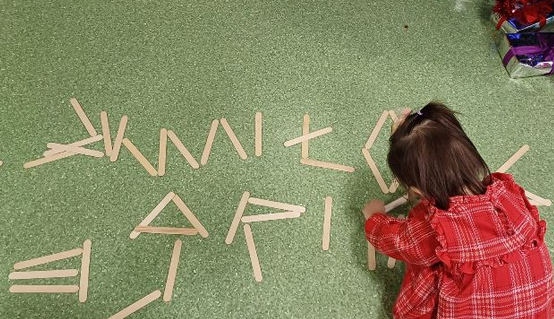 Rysujemy, malujemy, lepimy plasteliną.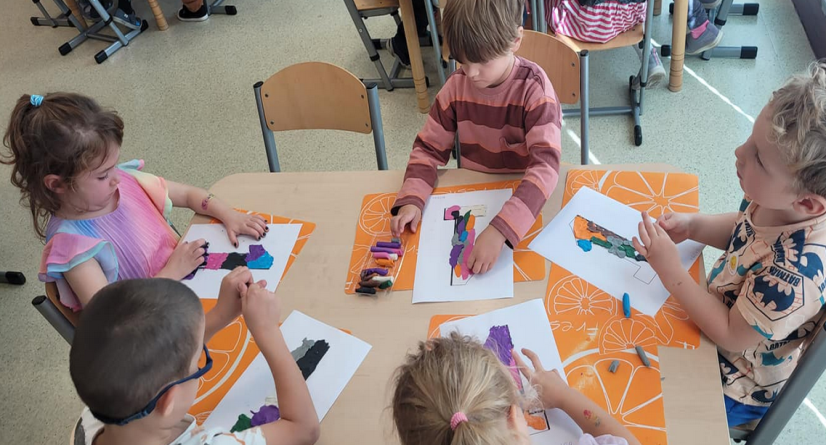 Badamy świat przyrody.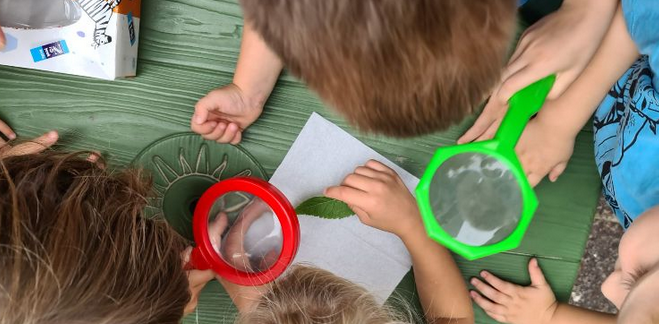 Poznajemy świat za pomocą dotyku, wzroku, słuchu, węchu i smaku.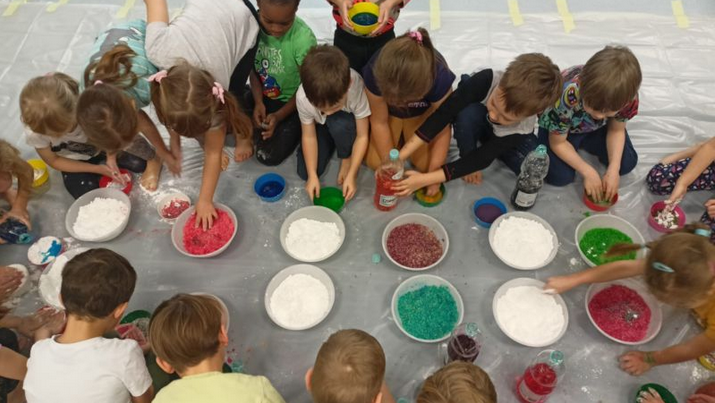 Uczymy się grać i śpiewać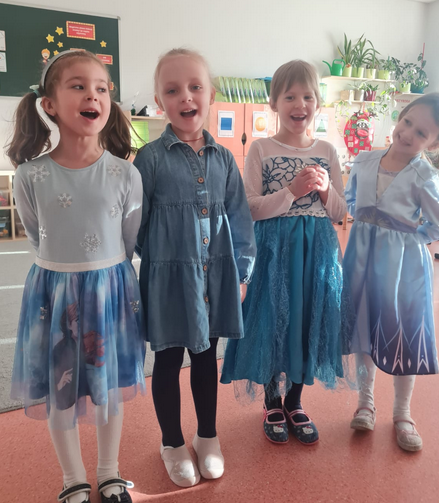 
Uczymy się tańczyć.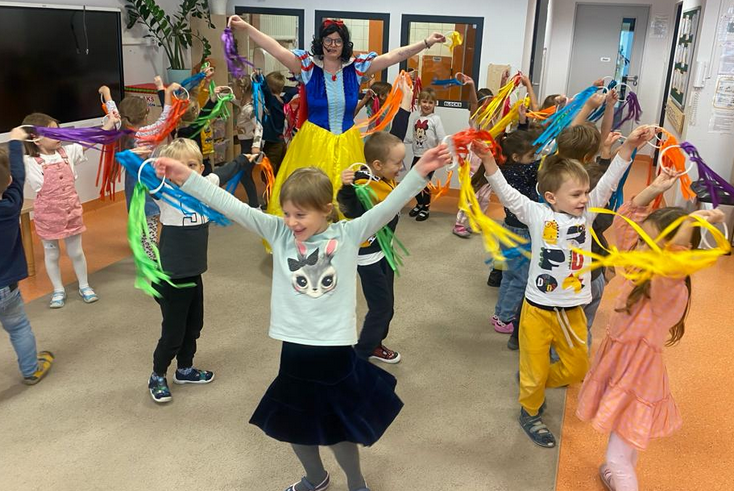 Gotujemy i pieczemy.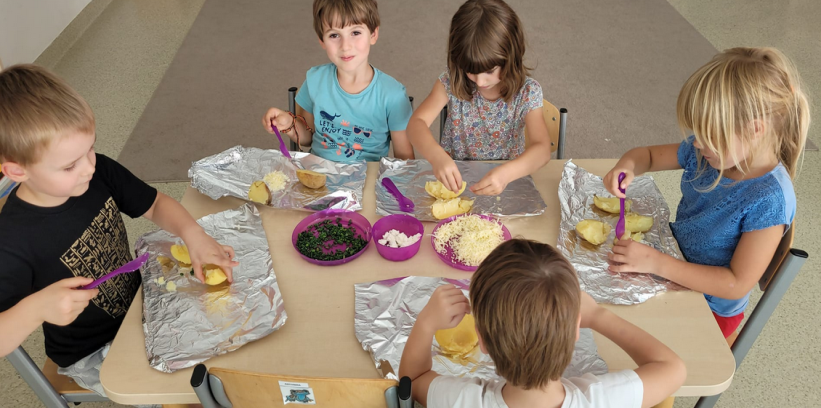 Przygotowujemy występy dla rodziców.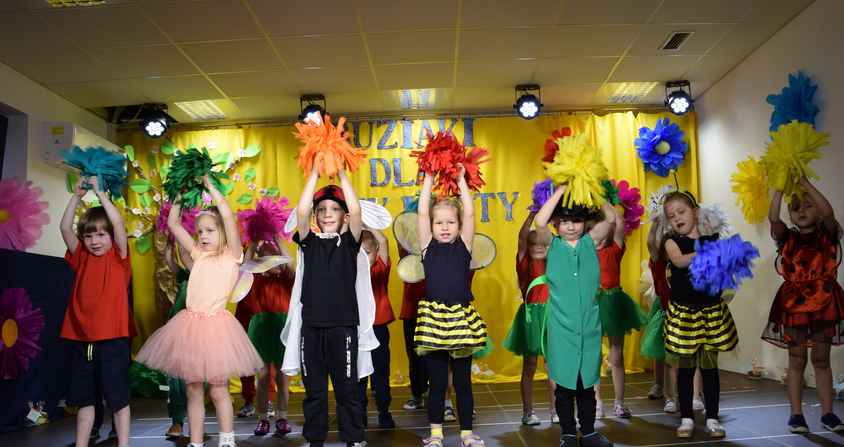 Uczymy się języka angielskiego.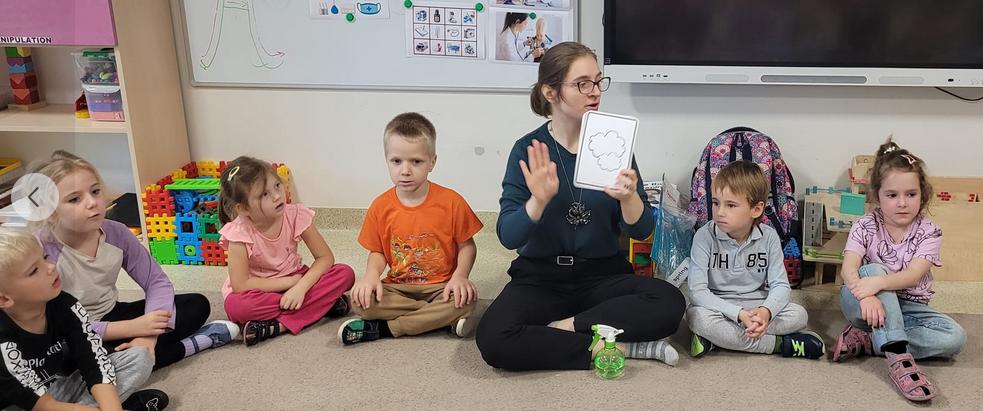 Śpiewamy hymn polski z okazji Dnia Niepodległości.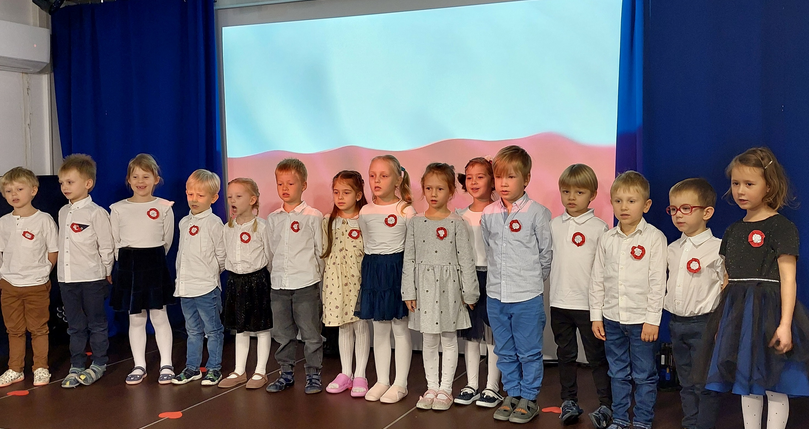 Odwiedzamy osoby starsze w domu opieki.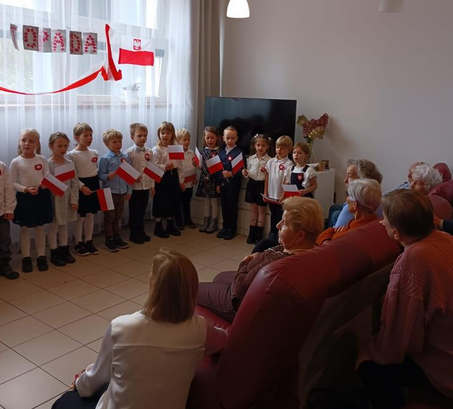 Jeździmy na wycieczki.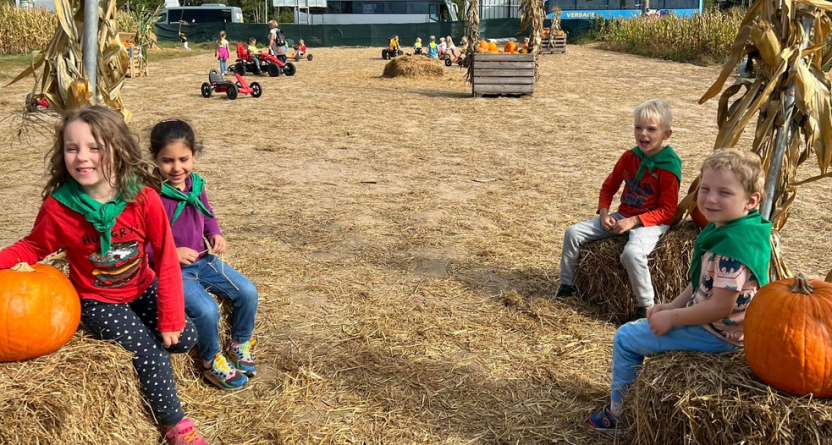 Lubimy się.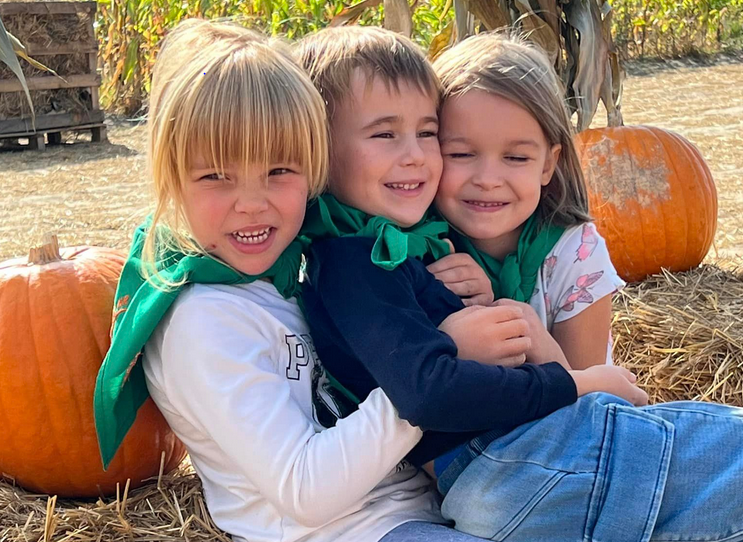 Kontakt do nas:Telefoniczny: 22 42 77 61 wew. 110E-mailowy: p427@eduwarszawa.plZa pomocą elektronicznej skrzynki podawczej: P427Radosna11Listowny na adres: Przedszkole nr 427 „Kraina Radości”, ulica Radosna 11, 02-956 WarszawaOsobisty: Przedszkole nr 427 „Kraina Radości”, ulica Radosna 11, 02-956 WarszawaZapraszamy.